جامعة المنارةكلية: الصيدلةاسم المقرر: كيمياء عامة ولا عضويةرقم الجلسة (6)عنوان الجلسةالتحليل الكيفي لكاتيونات المجموعتين الرابعة والخامسة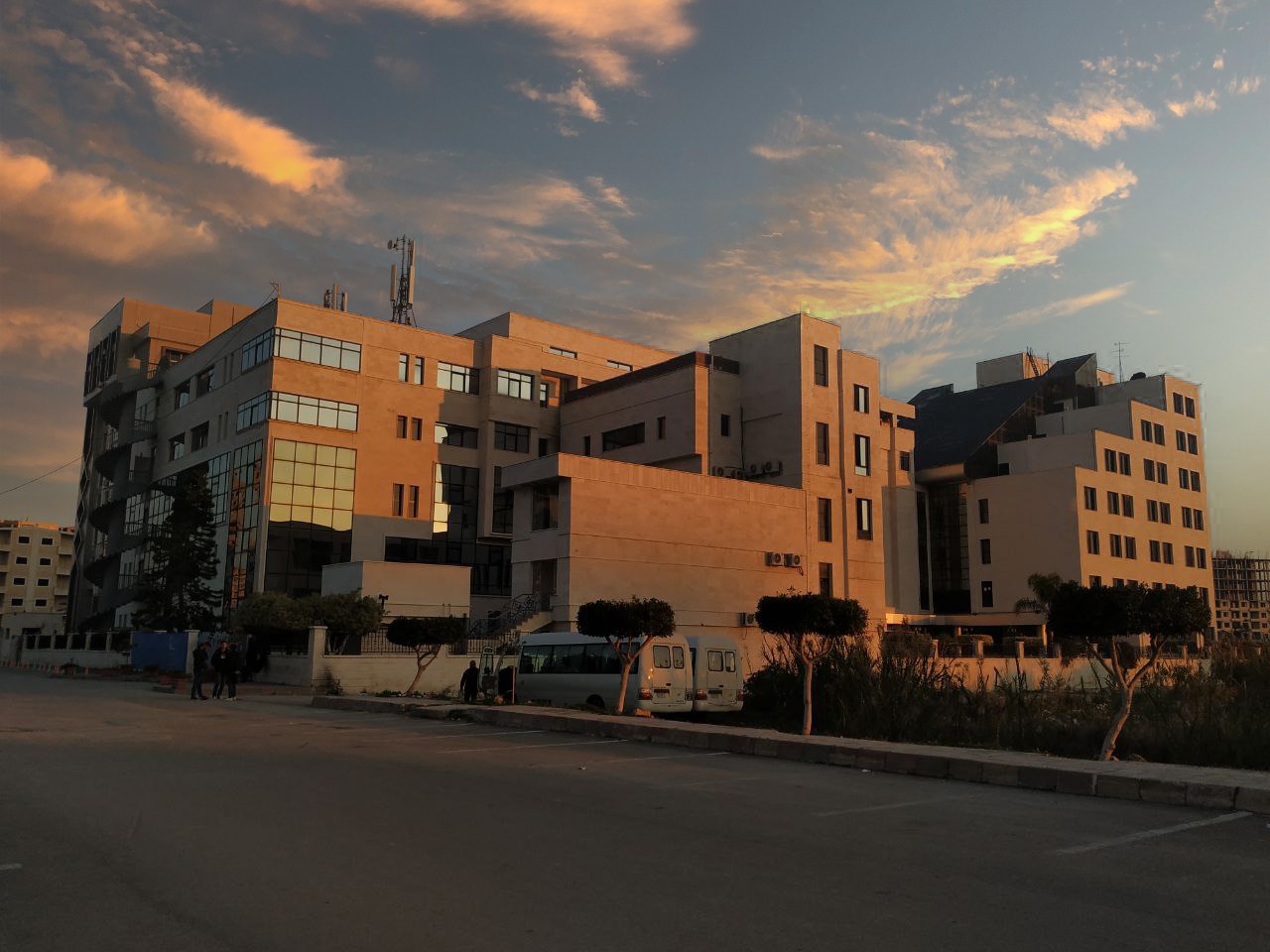 الفصل الدراسي الثاني                                                                                                                                                           العام الدراسي 2022-2023جدول المحتوياتالغاية من الجلسة:الدراسة التحليلية الكيفية لكاتيونات المجموعتين التحليليتين الرابعة والخامسة، ودراسة مفهوم الأكسدة-إرجاع .مقدمة:تتضمن هذه المجموعة عناصر الألمنيوم، الزنك، الكروم، البزموت، الأنتموان والحديد.سيتم التركيز على دراسة الحديد والألمنيوم والزنك كونها من العناصر الأساسية الموجودة في الطبيعة، وكذلك سيتم دراسة مفهوم الأكسدة والإرجاع من خلال دراسة شاردتي الحديد والكروم عند درجات أكسدة مختلفة.أولاً: تفاعلات الكشف عن كاتيوني الألمنيوم والزنك:باستخدام قلوي قوي:الجزء العملي:الأدوات اللازمة: أنابيب اختبار زجاجية(test tubes)  ، قطارات بلاستيكية.المواد اللازمة: محاليل بتركيز 0.1N لكل من (هيدروكسيد الصوديوم، كلوريد المنغنيز، كلوريد الزنك أو سلفات الزنك، كلوريد الألمنيوم، كلوريد الكروم الثلاثي، كلوريد الحديد، كبريتات الحديدي، كبريتيد الصوديوم)، ماء أوكسجيني بتركيز 20%.العمل المخبري:خذ أنبوبي اختبار نظيفين ومغسولين جيداً بالماء العادي ثم المقطر وضع في الأول 0.5ml من محلول يحوي أيون الالمنيوم وفي الثاني 0.5ml من محلول يحوي أيون الزنك.أضف إلى محتويات الأنبوبين السابقين محلول هيدروكسيد الصوديوم بالتدريج نقطة نقطة حتى ظهور التغير اللوني والرواسب البيضاء.تابع إضافة محلول هيدروكسيد الصوديوم بعد ترك الرواسب فترة قصيرة من الزمن حتى ترقد وتستقر ولاحظ النتيجة.*** شكل الراسب الأبيض: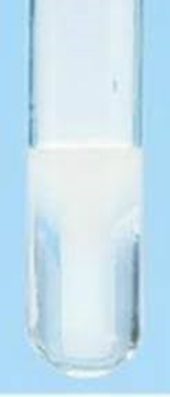 الكشف عن كاتيون الزنك من خلال التفاعل مع قلوي ضعيف:الكشف عن كاتيون الألمنيوم باستخدام قلوي ضعيف:ثانياً: الكشف عن كاتيون الكروم باستخدام الماء الأوكسجيني في وسط قلوي قوي:** يترسب الكروم الثلاثي باستخدام قلوي قوي بكمية قليلة لإعطاء راسب أخضر مزرق، وبإضافة فائض من القلوي القوي ينحل الراسب لإعطاء محلول أخضر الكروميت، ومن ثم يظهر محلول أصفر الكرومات بإضافة الماء الأوكسجيني والمزيد من القلوي القوي.*** طبّق الخطوات السابقة باستخدام أنبوب اختبار نظيف مغسول جيّداً بالماء العادي ثمّ المقطر.**** لاحظ النتائج.***** سجّلها في الجدول التالي مع المعادلات الشاردية الموافق:ثالثاً: الكشف عن كاتيون المنغنيز:يستخدم أنيون الكبريتيد للكشف عن المنغنيز في محاليله المائية، حيث يشكل هذا الأنيون مع الشاردة المدروسة راسباً بلون وردي مميز ورائحة كريهة جداً تشبه رائحة البيض الفاسد، إذ تأتي هذه الرائحة من الكبريتيد المستخدم في عملية الكشف.العمل المخبري:خذ أنبوب اختبار نظيف ومغسول جيداً بالماء العادي ثم المقطر وضع فيه 0.5ml من محلول يحوي أيون المنغنيز.أضف إلى محتويات الأنبوب السابق 0.5ml من محلول كبريتيد الصوديوم.لاحظ تشكل الراسب ونظّم نتائجك في الجدول التالي:رابعاً: الكشف عن كاتيون البزموت:خامساً: الكشف عن كاتيون الأنتموان:سادساً: الكشف عن كاتيون الحديد الثنائي (الحديدي):سابعاً: الكشف عن كاتيون الحديد الثلاثي:ملاحظــــات:يستخدم حمض الطرطير عند تفاعل كاشف تشوغايف مع الحديد الثنائي للتخلص من التأثير المعيق لكاتيون الحديد في الوسط النشادري والمتمثل بترسيب هيدروكسيد الحديد الثلاثي بشكل راسب بني.لا يذوب راسب هيدروكسيد الحديد الثلاثي في فائض من القلوي القوي لكنه يذوب في الحموض وكذلك هو الحال بالنسبة لراسب هيدروكسيد الحديدي.يذوب راسب كبريتيد المنغنيز في الحموض لتتحرر شاردة المنغنيز من جديد.يوضّح الشكل التالي مخطط الكشف عن كل من  كاتيوني الحديد الثنائي والثلاثي:العنوانرقم الصفحةالغاية من الجلسة3مقدمة3تفاعلات الكشف عن كاتيوني الألمنيوم والزنك3تفاعلات الكشف عن كاتيون الكروم4الكشف عن كاتيون المنغنيز5الكشف عن كاتيون البزموت6الكشف عن كاتيون الأنتموان6الكشف عن  كاتيون الحديد الثنائي6الكشف عن كاتيون الحديد الثلاثي6الكاشفالمشاهدةالمعادلةتأثير الأسسهيدروكسيد الأموينوم(كمية قليلة)راسب أبيض اللونيذوب الراسب في فائض من القلوي الضعيفالكاشفالمشاهدةالمعادلةتأثير الأسسهيدروكسيد الأمونيوم(كمية قليلة)راسب أبيض اللون يذوب الراسب في فائض من القلوي الضعيفاسم الكاشفشرط التفاعلالمشاهدةالمعادلةقلوي قويكمية ..............قلوي قويكمية ..............ماء أوكسجينياسم الكاشفالمشاهدةالمعادلةاسم الكاشفالمشاهدةالمعادلةيوديد البوتاسيومراسب أسودكمية فائضة من يوديد البوتاسيوممحلول برتقالي اللوناسم الكاشفالمشاهدةتأثير إضافة قلوي قويكبريتيد الهيدروجينراسب برتقالي اللونيذوب الراسب في القلوي القوي ويظهر لون شفافاسم الكاشفشرط التفاعلالمشاهدةكاشف تشوغايفوسط أمونيوميمعقد بلون أحمر ذواب في الماءاسم الكاشفالمشاهدةالمعادلةثيو سيانات الأمونيوممعقد أحمر دموي